Lampiran 4. Foto-foto kegiatanLANGKAH-LANGKAH PERCOBAAN SAINS PADA KEGIATAN PENCAMPURAN WARNA DENGAN BAHAN SUSU BUBUK DAN KOPI BUBUK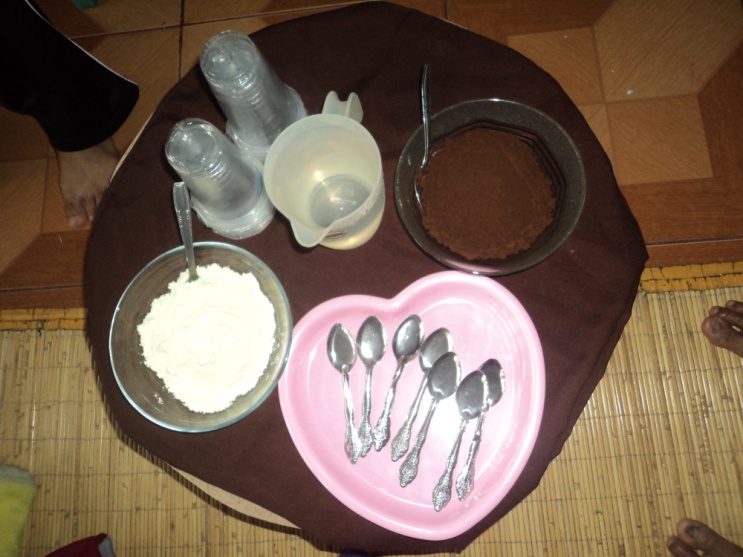 Alat dan bahan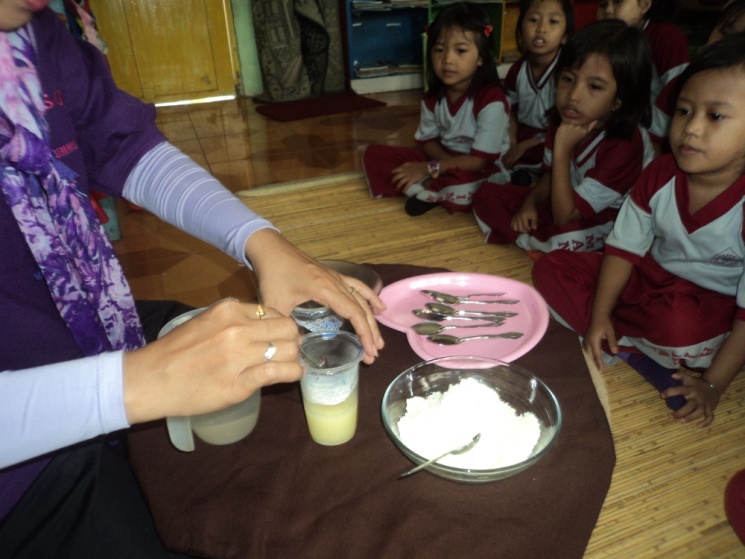 Percobaan yang didemonstrasikan oleh guru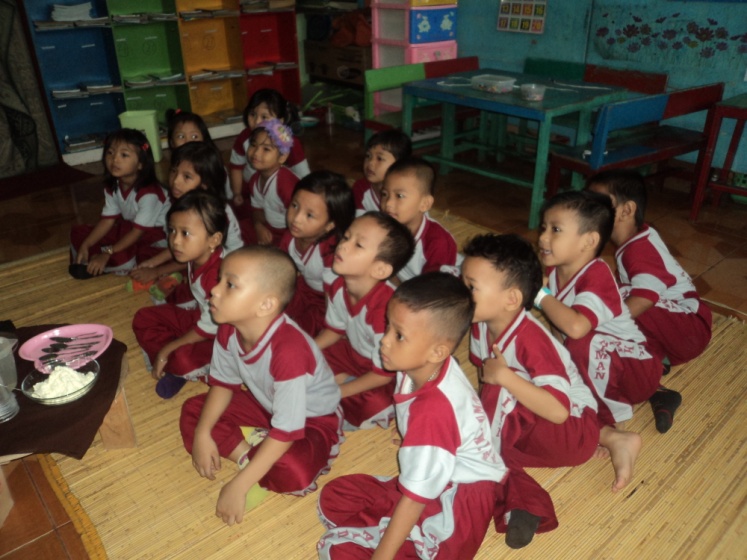 Anak didik sedang mengamati percobaan pencampuran warna yang didemonstrasikan guru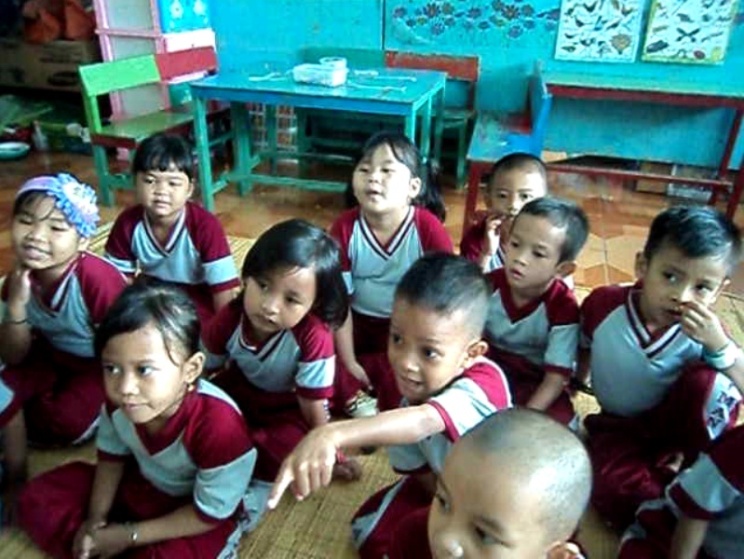 Anak didik sedang merumuskan hipotesis sementara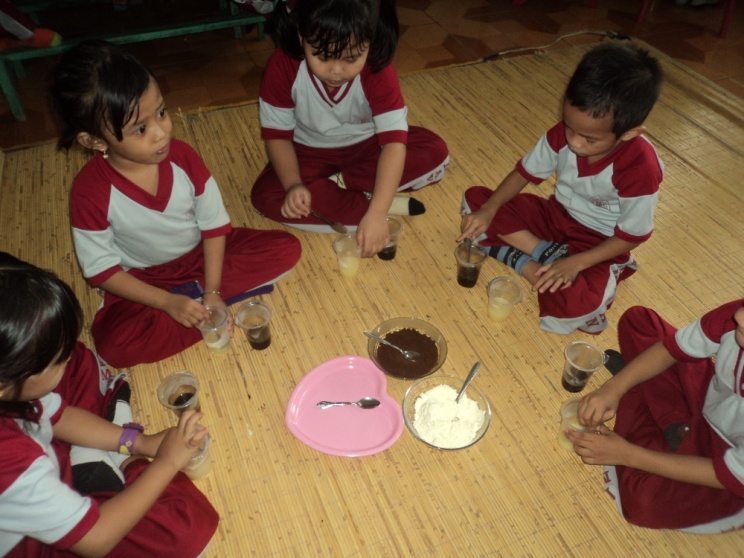 Anak didik sedang membuktikan kebenaran dari dugaan awal yang telah dirumuskan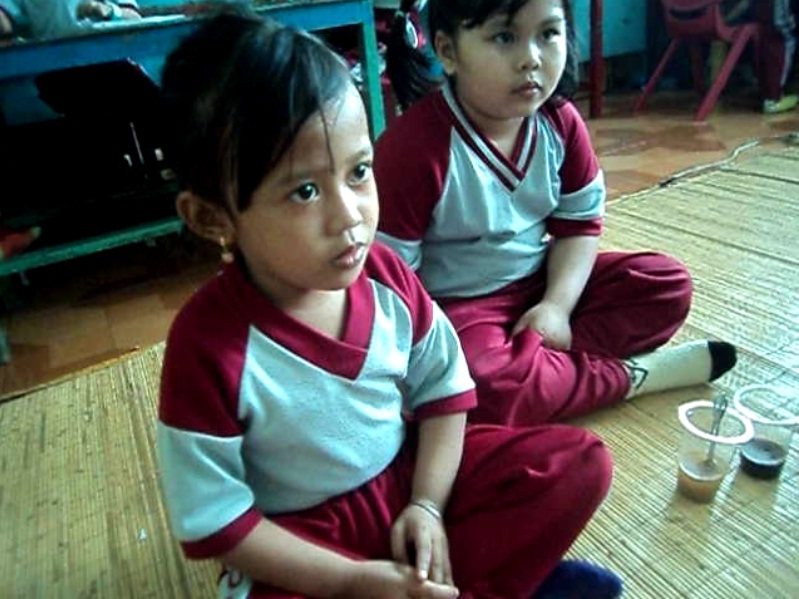 Evaluasi untuk mengetahui tingkat pemahaman anak didik terhadap percobaan yang telah dilakukan